School Terms and Holiday Dates 2023/2024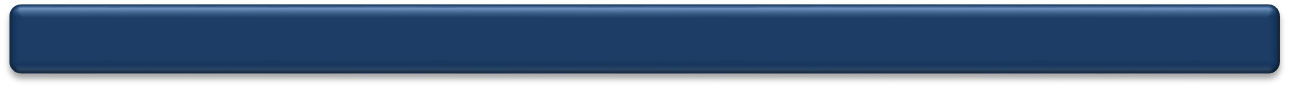 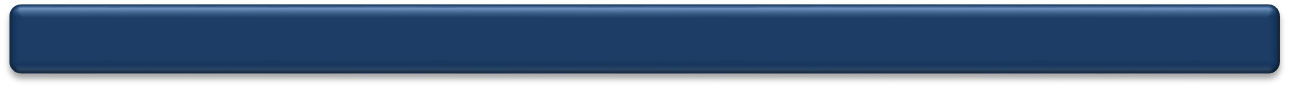 Term Starts 	 	 	 	Monday 4 September Half Term Closure 	 	 	    Monday 30 October – Friday 3rd November  End of Term 	 	 	 	   Friday 22nd December Number of Openings  	 	         75 Days Term Starts 	 	 	                     Monday 8th January 2024  Half Term Closure 	 	                     Monday 12  February – Friday 16 February End of Term 	 	 	 	      Friday 22 March Number of Openings  	 	          50 Days   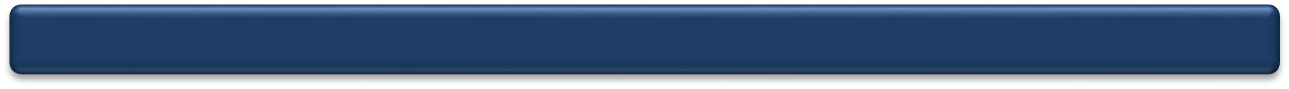 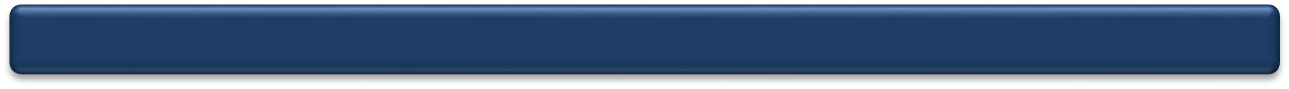 Term Starts 	 	 	 	Monday 8th April Half Term Closure 	 	 	     Monday 27th May – Friday 31st May                                                        (27th is Bank Holiday) End of Term 	 	 	 	Friday 19th July  Number of Openings  	                      70 Days  	 Total number of teaching days      195 Days 	 5 INSET Days  Monday 4 September Tuesday 5 September Monday 8th January Monday 8th April Monday 22nd July  Bank Holidays Christmas Bank Holidays25th & 26th December New Year Bank Holiday 1st January 2024 Good Friday : 29th March Easter Monday: 1st April Early May 6th May Spring Bank Holiday 27th May Summer Bank Holiday 26th August   